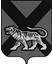 ТЕРРИТОРИАЛЬНАЯ ИЗБИРАТЕЛЬНАЯ КОМИССИЯ МИХАЙЛОВСКОГО РАЙОНА РЕШЕНИЕс. МихайловкаВ соответствии с частью 17 статьи 69 Избирательного кодекса Приморского края, пунктом 1.1. Порядка открытия, ведения и закрытия специальных избирательных счетов для формирования избирательных фондов кандидатов, избирательных объединений при проведении   выборов депутатов Законодательного Собрания Приморского края, Губернатора Приморского края, а также в органы местного самоуправления на территории Приморского края, утвержденного решением Избирательной комиссии Приморского края от 31 мая 2016 года №2386/ 322,  территориальная избирательная комиссия Михайловского районаРЕШИЛА:1. Определить Внутреннее структурное подразделение №8635/0199  ПАО «Сбербанк России», расположенный по адресу: Приморский край, с. Михайловка, ул. Красноармейская, д.25., для осуществления открытия специальных избирательных счетов кандидатов при проведении досрочных  выборов главы Сунятсенского сельского поселения, назначенных на 10 сентября  2017 года.  2. Разместить настоящее решение на официальном сайте администрации Михайловского муниципального района в разделе «Территориальная избирательная комиссия Михайловского района» в информационно-телекоммуникационной сети «Интернет».Председатель комиссии                                                    Н.С. ГорбачеваСекретарь комиссии                                                         В.В. Лукашенко20.06.201749/360Об определении Внутреннего структурного подразделения №8635/0199 ПАО «Сбербанк России» для осуществления открытия специальных избирательных счетов кандидатов на должность главы Сунятсенского сельского поселения при проведении досрочных выборов, назначенных на 10 сентября  2017 года